УПРАВЛЕНИЕ ФЕДЕРАЛЬНОЙ  СЛУЖБЫ ГОСУДАРСТВЕННОЙ  РЕГИСТРАЦИИ, КАДАСТРА И КАРТОГРАФИИ (РОСРЕЕСТР)  ПО ЧЕЛЯБИНСКОЙ ОБЛАСТИ 							454048 г. Челябинск, ул.Елькина, 85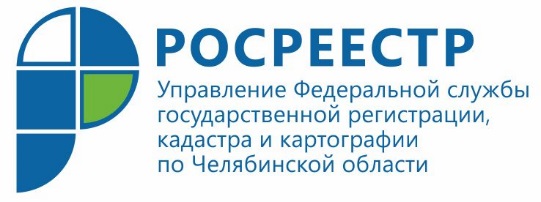 В Управлении Росреестра отмечают рост числа заявлений и жалоб на арбитражных управляющихВ Управление Федеральной службы государственной регистрации, кадастра и картографии по Челябинской области за 2019 год поступило 436 обращений (заявлений, жалоб) на действия (бездействие) арбитражных управляющих.К числу полномочий Управления Росреестра по Челябинской области отнесено возбуждение дел об административных правонарушениях в отношении арбитражных управляющих. Однако в соответствии с действующим законодательством рассмотрение жалоб на их действия к компетенции Управления не отнесено, такие жалобы рассматривает саморегулируемая организация или арбитражный суд, в производстве которого находится дело о банкротстве. Как следует из статистики, представленной начальником отдела по контролю и надзору в сфере саморегулируемых организаций Управления Евгенией Бисеровой, число обращений (заявлений, жалоб) южноуральцев по указанному направлению деятельности из года в год растет. Так, если в 2016 году в Управление поступило 174 обращения (заявления, жалобы) на действия (бездействие) арбитражных управляющих, то в 2017 году их было уже 292, в 2018году –  408, в 2019 –  436.Евгения Бисерова также проинформировала о принятых Арбитражным судом Челябинской области решениях по результатам рассмотрения поступивших из Управления Росреестра заявлений о привлечении арбитражных управляющих к административной ответственности. В 2019 году было принято 51 решение о наложении штрафов (в 2018 году – 46), 42 – о вынесении предупреждения (38), шесть решений о назначении дисквалификации (восемь –  в 2018 году), 37 – об объявлении устного замечания (31). В течение прошлого года сумма наложенных штрафов на арбитражных управляющих составила 1 579 500 рублей (в 2018 году –  1 693 800).Пресс-служба Управления Росреестрапо Челябинской области			           	                   		E-m: pressafrs74@chel.surnet.ru  								https://vk.com/rosreestr_chel